Приложение№2к  АКТу –Разрешению на проведение занятий в спортивном зале Техническая характеристика спортивного зала МКОУ СОШ №5 г. АлагираСпортивный зал – специализированный (игровой – баскетбол, волейбол). Пол – настлан досками. Стены – заштукатурены, окрашены масляной краской, батареи закрыты съемными панелями, которые обеспечивают циркуляцию воздуха.Освещение двустороннее искусственное и одностороннее естественное: окна размещены по левой длинной боковой стороне. Светильники защищены от механических повреждений решетками. Вентиляция – приточно-вытяжная с механическим побуждением. Выпуск приточного воздуха на высоте 6 метров от пола. В раздевалках (для девочек, для мальчиков) вентиляция с естественным побуждением через окна и фрамуги. Раздевалки покрашены краской, имеются вешалки для одежды, скамейки, санузел, душевые, раковина. Снаряды в зале закреплены, размещены с учетом требований учебной программы. Гимнастические стенки – прикреплены сквозными штырями. Баскетбольные щиты, волейбольные стойки – закреплены сквозными штырями. Скамейки гимнастические размещаются по двум длинным сторонам зала. Мишени с разноцветными кругами нарисованы на торцевой стене. Разметка площадки соответствует нормам (5 см). Инвентарная комната соединяется с залом проемом, высота и ширина соответствует нормам. Площадь инвентарной комнаты – 12 кв. м. Комната оборудована стеллажами для инвентаря. Инвентарь в наличии для проведения учебных занятий и внеклассных мероприятий.Зал оснащен противопожарной сигнализацией. Санитарное состояние – ежедневная уборка и проветривание.Приложение№3к  АКТу –Разрешению на проведение занятий в спортивном зале Схема спортивного зала МКОУ СОШ №5 г. Алагира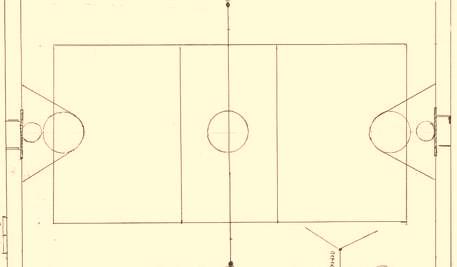 Приложение№3к  АКТу –Разрешению на проведение занятий в спортивном залеОснащенность кабинета мебелью, ТСО, оборудованием№ п/п Наименование  Кол-во Состояние  Скамейка гимнастическая 4 удовлетворительно Мостик гимнастический 0 Козел гимнастический 1неудовлетворительно Конь гимнастический 1 удовлетворительно Стол для настольного тенниса 1 неудовлетворительно Насос 1 удовлетворительно Гимнастические стенки 6удовлетворительно Баскетбольные щиты 2 удовлетворительно Волейбольные стойки 2 удовлетворительно Секундомер  2удовлетворительно Мегафон  1 удовлетворительно Турник навесной 2 удовлетворительно Маты гимнастические8удовлетворительно Канат для перетягивания 1удовлетворительно Канат  для лазания1удовлетворительно 